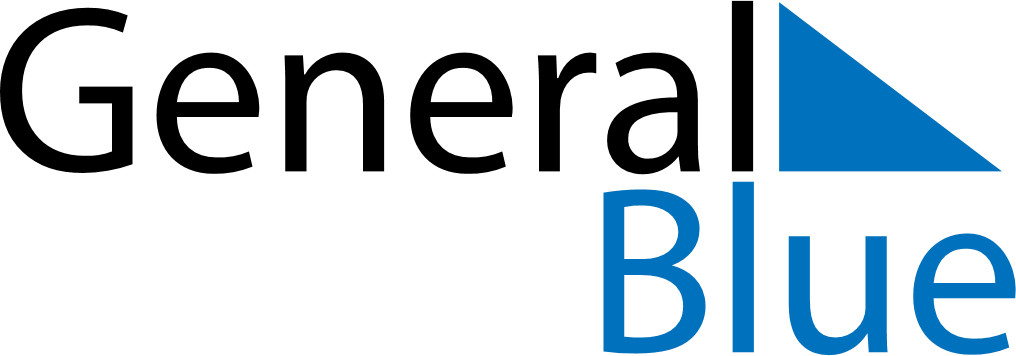 February 2021February 2021February 2021February 2021AngolaAngolaAngolaSundayMondayTuesdayWednesdayThursdayFridayFridaySaturday1234556Liberation Day78910111212131415161718191920Shrove Tuesday212223242526262728